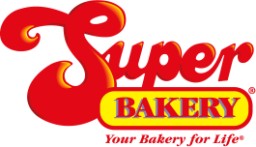 1667 E. 40th Street, Suite 1D3Cleveland, OH 44103216-426-8989 Fax 216-426-8169Customer.service@superbakery.comCompany Statement Regarding Peanuts and Tree NutsALL PRODUCTS currently manufactured by Super Bakery DO NOT CONTAIN PEANUTS or TREE NUTS.  However, two of our manufacturing plants do produce other (non-Super Bakery) products that contain tree nuts and/or peanuts/peanut derivatives.  ONLY the following Super Bakery items are produced in these facilities: Cupcake Code Numbers 9478, 9479, 9488 & 9489 are produced in a facility that also processes products containing walnuts and coconut.  Peanut/Peanut derivatives are present in the facility.At the facility where our cupcakes are manufactured, we have a dedicated room that all Peanut Allergen containing ingredients are stored. Currently the line that produces our product is not using any peanut allergen ingredients in any product run on this line. We have a very comprehensive Allergen Control program that requires all employees that come in contact with peanut allergen containing ingredients or unwrapped finished product containing a peanut allergen to wear protective clothing. This clothing is single use, and is discarded in a dedicated waste bin. At this point no new products containing a peanut allergen are planned for the line our product is run on. Bread Slice Code Numbers 6071, 6072 & 6073, 6074, 6075; 51% Whole Grain Muffin Code Numbers 9050, 9051, 9052, & 9053 are produced in a peanut-free facility.  Walnuts and Natural Almonds are present.At this facility, the Whole Grain Bread Slices and Whole Grain Muffins are manufactured on dedicated lines.  An allergen control program is in place and is third-party audited for compliance.  Any ingredients containing walnuts and natural almonds are kept isolated in storage and in processingShould you need any other information please feel free to contact me.Karen CahillCorporate AdministratorSuper Bakery, Inc.